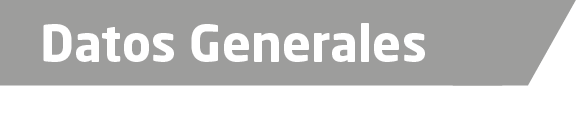 Nombre Francisco Bautista EstradaGrado de Escolaridad Licenciatura en DerechoCédula Profesional (Licenciatura) 3466199Teléfono de Oficina 783-83-7-14-53Correo Electrónico subtuxpan_aux3@hotmail.comDatos GeneralesFormación Académica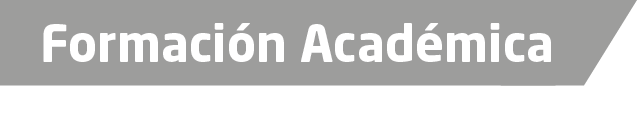 1975- 1981Primaria “Enrique C. Rébsamen”, Tuxpan, Ver.1981- 1985Esc. Sec. No. 76 “Jesús Reyes Heroles”, Tuxpan, Ver.1985-1988Preparatoria  “José Azueta”, Tuxpan, Ver. 1988-1993Facultada de Comercio de la Universidad Veracruzana, Xalapa, Ver.Trayectoria Profesional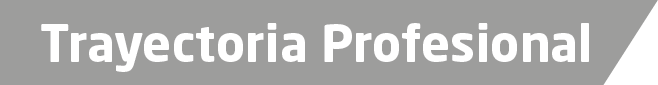 15 Septiembre 2016 a la FechaFiscal Auxiliar en la Fiscalía Regional de Justicia Zona Norte Tuxpan 20 de junio a 15 de septiembre de 2016Fiscal de Distrito de la Unidad Integral de Procuración de Justicia del Sexto Distrito Judicial de Tuxpan, Ver. 19 de marzo de 2015 a 19 de junio de 2015Fiscal Auxiliar en la Fiscalía Regional de Justicia Zona Norte poza Rica s de Conocimiento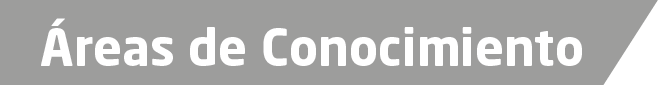 Derecho AdministrativoDerecho CivilDerecho PenalAmparo